Incident Name:MM 87FL-FPR-170001IR Interpreter(s):Tammy Hocut870-446-5878Local Dispatch Phone:678-320-3003Interpreted Size:504 acresGrowth last period:0 acresFlight Time:2247 EDTFlight Date:May 02, 2017Interpreter(s) location:Jasper, ARInterpreter(s) Phone:870-446-5878GACC IR Liaison:Scott WilkinsonGACC IR Liaison Phone:501-538-5827National Coordinator:Tom MellinNational Coord. Phone:505-842-3845Ordered By:Laurie Oliver970-759-9611A Number:A-13Aircraft/Scanner System:N144Z/PhoenixPilots/Techs:Dan Johnson, Eddy Netcher/ Charles KazimirIRIN Comments on imagery:Imagery was goodIRIN Comments on imagery:Imagery was goodWeather at time of flight:ClearFlight Objective:Map Heat Perimeter/Isolated, Scattered and Intense Heat SourcesDate and Time Imagery Received by Interpreter:May 03, 0032 EDTDate and Time Imagery Received by Interpreter:May 03, 0032 EDTType of media for final product:NIFC FTP – 4 Shapefiles, KMZ files, IR Log and PDF MapDigital files sent to:/incident_specific_data/southern/Florida/17_MM87 /IR/20170503Email to: Laurie Oliver970-759-9611Cowbell.plans@gmail.comType of media for final product:NIFC FTP – 4 Shapefiles, KMZ files, IR Log and PDF MapDigital files sent to:/incident_specific_data/southern/Florida/17_MM87 /IR/20170503Email to: Laurie Oliver970-759-9611Cowbell.plans@gmail.comDate and Time Products Delivered to Incident:May 03, 0325 EDTDate and Time Products Delivered to Incident:May 03, 0325 EDTType of media for final product:NIFC FTP – 4 Shapefiles, KMZ files, IR Log and PDF MapDigital files sent to:/incident_specific_data/southern/Florida/17_MM87 /IR/20170503Email to: Laurie Oliver970-759-9611Cowbell.plans@gmail.comType of media for final product:NIFC FTP – 4 Shapefiles, KMZ files, IR Log and PDF MapDigital files sent to:/incident_specific_data/southern/Florida/17_MM87 /IR/20170503Email to: Laurie Oliver970-759-9611Cowbell.plans@gmail.comComments /notes on tonight’s mission and this interpretation:Started interpretation 05/02 IR heat perimeter.Two isolated heat sources at 81°27'53.91"W  26°9'42.193"N and 81°27'31.555"W  26°9'27.709"N


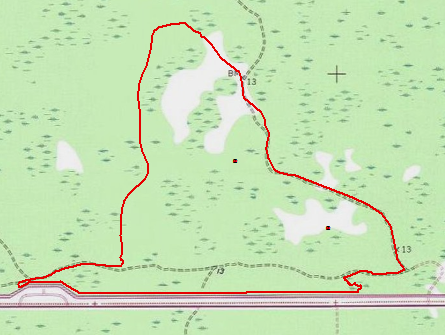 Comments /notes on tonight’s mission and this interpretation:Started interpretation 05/02 IR heat perimeter.Two isolated heat sources at 81°27'53.91"W  26°9'42.193"N and 81°27'31.555"W  26°9'27.709"N


Comments /notes on tonight’s mission and this interpretation:Started interpretation 05/02 IR heat perimeter.Two isolated heat sources at 81°27'53.91"W  26°9'42.193"N and 81°27'31.555"W  26°9'27.709"N


Comments /notes on tonight’s mission and this interpretation:Started interpretation 05/02 IR heat perimeter.Two isolated heat sources at 81°27'53.91"W  26°9'42.193"N and 81°27'31.555"W  26°9'27.709"N


